ВІТАЄМО  НАШИХ БАТЬКІВ !!!БАТЬКІВСЬКІ  ЗБОРИ УЧНІВ   1-2 КУРСІВТема :«Виховання учнів в ліцеї і сім’ї – єдиний нерозривний процес»«У сім’ї закладається коріння,                                           з якого виростає пагін,                                             і гілки, і квітки, і плоди.                                     Сім’я – це джерело,                         водами якого                                                    живеться повноводна річка                                нашої держави».                 В.Сухомлинський17 ЛЮТОГО 2012 РОКУДОПОВІДЬДИРЕКТОРА ІЗЮМСЬКОГО ПРОФЕСІЙНОГО ЛІЦЕЮКОЛЕСНИК ЛЮБОВ ВАСИЛІВНИВітаю Вас, шановні батьки з закінченням  першого півріччя 2011-2012 навчального року, вітаю Вас,  як учасників навчально-виховного процесу, як партнерів педагогічного колективу Ізюмського професійного ліцею,  разом з якими ми досягли певних результатів в навчанні і вихованні наших дітей.До нас учні прийшли із сімей, де закладений фундамент вихованості. І саме в сім’ях наші учні отримали, засвоїли суттєві правила поведінки, відношення до праці, до інших людей, до суспільства, до самих себе. Як людина, яка має більш ніж 30 років педагогічного досвіду, стажу, можу упевнено сказати, що ніякі виховні заходи навіть найкращі, не можуть виконати роль, яку відіграє сім’я у вихованні дітей  і навчальний заклад не може ефективно працювати  без  допомоги  сім’ї   і   взаємодії  з батьками. Як сказав видатний педагог В. Сухомлинський :«У сім’ї закладається коріння,                                           з якого виростає пагін,                                             і гілки, і квітки, і плоди.                                     Сім’я – це джерело,                         водами якого                                                    живеться повноводна річка                                нашої держави».Тому,  шановні  батьки :  ми з вами виконуємо важливу соціальну роль, адже повноцінне виховання в сім’ї і навчальному закладі – це фундамент здорового суспільства.Які ж на сьогодні справи в нашій великій сім’ї під назвою Ізюмський професійний ліцей? Обговорити з вами про це -  мета наших зборів. А саме – про підсумки навчання і виховання за 1 півріччя 2011-2012 н.р.За цими цифрами було життя півроку, йшло навчання, виховання, спілкування,  були  перемоги  і  невдачі.  Що  можна  сказати  про наші перемоги ? ДОВІДКА ПРО ЛІЦЕЙ В жовтні 2012 року – 90 –річчя з дня народження ліцею. Загальний контингент учнів на 01.09.2011р. – 657 осіб, з них :на 1- 2  курсах навчається всього 313 учнів.Пільговий контингент учнів:сироти та діти,  позбавлені батьківської опіки  - 11 учнів;напівсироти – 68 учнів;учні з малозабезпечених родин (згідно довідок) - 6 чол. ;учні,  що мають статус Чорнобильців – 4 чол. ;учні - інваліди – 7 чол.;учні з багатодітних родин – 32 чол.В лютому 2012 року випущено 109 учнів з професій :Електрогазозварник;Кухар;Слюсар з ремонту автомобілів, токар;Слюсар з ремонту автомобілів, електрозварник;Слюсар - електрик з ремонту електроустаткування, електрогазозварник, з них 4   учня отримали дипломи з відзнакою.У травні 2012 року випускається 227 учнів з професій :Муляр, штукатур (2 групи);Кухар, кондитер ( 2 групи);Столяр (1 група).Виконано на 103 % державне замовлення на підготовку кваліфікованих робітників. Прийом учнів на 2011-2012 н.р. склав 237 учнів.За чисельністю учнів ліцей один з найбільших закладів Харківської області.В обласному огляді  - конкурсі по підготовці до нового навчального року та роботі в осіннє – зимовий період ми вибороли 1 місце.Отримали подяку голови Харківської обласної державної адміністрації.За цими цифрами  різні долі наших учнів, їх сімей.Учні прийшли з різних шкіл. За цей час вони в основному адаптувались, сформувались колективи. Стало вже зрозумілим, хто прийшов в ліцей серйозно отримати знання, щоб працювати, а хто ще зовсім не підготовлений до сприйняття того, що ліцей зовсім не школа.  Що тут всі ми несемо відповідальність перед державою за підготовку кваліфікованих робітничих кадрів. Нагадую, що вартість навчання одного учня, що фінансується з бюджету, в залежності від професій, становить :В плануванні на 2012 рік середня вартість навчання пересягне 14000 грн.Хочу коротко проаналізувати навчальний процес.Навчальний процес в ліцеї здійснюється згідно навчальних планів та програм, затверджених Міністерством освіти і науки, молоді та спорту України. Головна увага приділялася якості навчання ,  диференційованому підходу до учнів, впровадження нових педагогічних технологій.На початок навчального року в ліцеї було проведено вхідне діагностування знань учнів 1 курсу з предметів загальноосвітньої підготовки : математики, фізики, хімії, української мови та літератури. За підсумками вхідного діагностування виявлено , що більшість учнів має низький рівень шкільних знань, а саме : з алгебри – процент якості становить 12% ( ті учні, які мають оцінки від 7 до 12 балів), геометрія – 8%, фізика – 18,6%, хімія – 18,2%, українська мова – 15%, українська література – 19,2%.З метою підвищення рівня знань учнів викладачами постійно проводяться безкоштовні консультації, додаткові заняття в позаурочний час, де учні мають можливість покращити свої знання з предметів, якісно підготуватися до контрольних робіт, отримати попереджувальні  завдання, підготуватися до проведення ЗНО. На жаль, далеко не всі учні відвідують ці заняття.По закінченню вивчення предметів загальноосвітньої підготовки проводиться Державна підсумкова атестація з предметів : українська мова і література, історія України, математика, або фізика чи хімія.Шановні батьки!  Просимо Вас звернути увагу на якісне вивчення вашими  дітьми особливо цих предметів.Ті учні, які успішно здають екзамени, отримують дипломи з відзнакою.Диплом кваліфікованого з відзнакою видається випускникам, які мають не менше 75 відсотків навчальних досягнень високого рівня  (10, 11, 12 балів)  з усіх  предметів та професійно-практичної підготовки,  а з решти предметів, що входять у додаток до диплома, не нижче 8 балів і за результатами державної кваліфікаційної атестації мають 10, 11, 12 балів та зразкову поведінку.Успішність учнів прослідковується i на результатах навчання. Дипломи з відзнакою у 2008р. отримали 24 (8,8%), у 2009р. отримали 17 (8,5%), у 2010р. отримали 21 (8,1%) учнів.Педколектив ліцею систематизує роботу з обдарованими дітьми, проводячи з ними гypткові, факультативні заняття та заняття для учнів, що планують вступати до ВНЗ.Разом по першому курсу - 29 учнів ( зі 148 чол.) або 20%  учнів навчаються на 7-12 балів, у т.ч. 1 відмінник . Разом по другому курсу 22 учня (зі 165 чол.) або 13% навчаються на 7-12 балів, у т.ч. 1 відмінник.  Кожні два місяця в ліцеї підводяться підсумки навчально  - виховної роботи. На загальних зборах перед колективом звітують старости груп. Визначається краща група. І , як правило, на кінець навчального року група – переможець нагороджується екскурсійною поїздкою.Кращі учні були нагороджені грамотами директора Ізюмського професійного ліцею.В подальшому ми плануємо запрошувати батьків на підведення підсумків навчально - виховного процесу.Середній бал ycпiшнocтi учнів протягом останніх років з професій становить:За підсумками роботи навчальних груп за перший семестр 2011 – 2012 навчального року кращими групами є :1 курс 1 місце – групи КС – 311(староста Шпіга Каріна) та К – 311 (староста Дубровіна Євгенія).2 місце – групи АТ – 311(староста Бук Руслан) та АЗ – 311(староста Судаков Дмитро).3 місце – група М – 311(Шамрай Дар’я).2 курс1 місце - групи К – 310 (староста Булава Анжеліка).2 місце - групи СЕ – 310 (староста Симоненко Дмитро).3 місце - групи М1 – 310 (староста Казаков Олег).Кращими учнями  1- 2 курсу  ліцею стали:В навчанні :Панькевич Віолета ( група К – 311), Посікун Людмила , Василенко Анна , Давиденко Наталія (група К – 310).В навчанні та громадському житті ліцею:Група КС – 311 : Воротиленко Дмитро, Шпіга Карина, Меньшикова Вікторія, Гнойова Олена, Кокляр Ірина, Онопрієнко Максим, Клименко Ганна.Група АТ – 311 : Соломка Костянтин .Група К – 311 : Водолазська Анжела, Гордакова Оксана, Дубровіна Євгенія, Євстратьєва Анастасія, Корнєєв Михайло, Немикіна Ірина, Пастушкова Олександра, Петухов Андрій, Чарахчян Яна.Група СЕ – 311 : Хоружевський Юрій, Кочура Володимир, Бугаївський Евген, Солодовников Олег, Колінько Ганна, Браженко Роман . Група М1 – 310 : Салько Денис, Салько Максим, Запорожченко Костянтин .Група АТ – 310 : Забарін Дмитро, Пісковський Денис, Луговець Тарас, Наволоков Дмитро, Наволоков Олег, Реус Олег, Коноваленко В’ячеслав, Кабанець Руслан, Машков Олексій.Група АЗ – 310 : Виборов Олександр, Горобець Євген, Коваленко Євгеній, Чегринець Віталій .Група К – 310 : Величко Євген, Булава Анжеліка.Висловлюємо подяку батькам учнів, які цікавляться навчанням своїх дітей, сприяють вихованню, надають допомогу ліцею:Батькам учнів групи СЕ-310 :Вячеслава Евдокименко - Віталію Володимировичу та Аліні Володимирівні; Дмитра Приходька – Геннадію Миколайовичу та Світлані Володимирівні;Олексія Славгородського – Тетяні Володимирівні;Батькам учнів групи АЗ-310 :Олексія Воронцова -  Світлані Володимирівні;Євгена  Горобця - Сергію Анатолійовичу;Григорія Іванова -  Олені Миколаївні;Євгена Коваленко - Наталії Михайлівні;Сергія Ніколаенко  - Надії Павлівні;Віталія Чегринець - Галині Михайлівні;Максима Щербака -  Ользі Миколаївні.Батькам учнів групи КС-311:Дмитра Воротиленко - Оксані Леонідівні та Альберту Миколайовичу;Ганни Клименко – Тетяні Феліксовні та Андрію Івановичу;Вікторії  Меншиковій – Ірині Олексіївні;Ірини Кокляр- Галині Вікторівні та Володимиру Павловичу;Каріни Шпігі – Наталії  В’ячеславові та Олександру Олександровичу;Олени Гнойовій – Світлані Андріївні;Максима Онопрієнко – Віті Іванівні;Каріни Гой- Ірині Володимирівні;Ангеліни Леміщенко – Юлії Анатоліївни.Батькам учнів групи АЗ-311:Максима Антонова – Людмилі ІванівніЄвгена Славгородського – Світлані Іванівні та Володимиру Вікторовичу.Батькам учнів групи АЗ-311:Дениса Емел’янського – Катерині Іванівні та Сергію Євгеновичу;Ігоря Мілент’єва – Олені Вікторівні та Сергію Леонідовичу;Андрія Полтавця – Наталії  Федорівні та В’ячеславу Олександровичу;Дмитра Юрченка – Наталії Анатоліївні та Юрію Миколайовичу. Батькам учнів групи К- 311:Євгенії  Дубровіній  -  Олександру Геннадійовичу та Оксані Григорівні;Кирила і Романа  Кирилових – Тетяні Олексіївні;Дмитра Кондратенко – Тетяні Іванівні.Хочу особливо подякувати тим, хто виховує дитину один. Велика наша повага до тих, хто один тягне всю сім’ю , завжди буває на зборах і добре своїм прикладом виховує свою дитину.В минулому навчальному році 40 учнів ліцею брали участь у незалежному зовнішньому тестуванні.Вступило в 2011 році до ВНЗ – 32 учня.Для порівняння 39 або 28%  випускників 2011-2012 н.р. подали заяви на проходження ЗНО , це є підставою для роздумів як педагогічного колективу ліцею, так батьків і учнів. Якість отриманих знань в ліцеї знаходиться у прямої залежності з результатами ЗНО. Тому є над чим працювати. У учнів є ще час підтягнути знання по всім предметам, щоб досягнути на ЗНО найкращих результатів.В наш складний час збільшилась кількість дітей, які тривалий час залишаються без догляду батьків і вихователів. Ясно, що нині в родинах переживають важкі часи – ідеологічна і професійна переорієнтація, пошуки нової роботи, визначення нових життєвих пріоритетів.Справи, робота, чи пошук роботи, домашні клопоти – в цих умовах помітний брак спілкування з  дітьми в сім’ї.Частина батьків пояснює це браком часу. Хоча при анонімному анкетуванні наших дітей більшість дітей вважають , що у батьків є на це час.Духовний контакт дітей і батьків відчуває значний голод. Навіть коли приходиться спілкуватись в кабінеті з батьками і дитиною разом, то у окремих сім’ях видно психологічний бар’єр, конфліктність. Там де дітям більше уваги приділяється спілкуванню, а не тільки матеріальному забезпеченню, там і є добрий результат в вихованні.Деякі батьки уникають труднощів у стосунках. Інколи і це відображається  як  в дзеркалі, в поведінці їх дітей. На жаль,  є ряд учнів, у яких рівень досягнень  з ряду  загальноосвітніх предметів становить 1-3 бали.  Серед учнів 1 курсу таких учнів по групам:М-311 – 5 чол.АТ-311 – 1 чол.АЗ-311 – 6 чол.СЄ-311 – 1 чол.Разом 13 чол.Серед учнів 2 курсу:М2 - 310 – 4 чол.АТ - 310 – 4 чол.АЗ - 310 – 3 чол.Се - 310 – 4 чол. Разом 15 чол.Є учні, які пропускають навчальні заняття без поважних причин, запізнюються на заняття. Це :Головченко Ольга,  Ховбоша Маргарита. , Скуменко Кристина (К – 310)Майстренко Богдан, Синянський Богдан, Лучинін Максим (АЗ – 311)Літвіненко Каріна, Кудін Владлен, Єрешко Маргарита. (СЕ – 311)Коваленко Ігор, Ворошилов Станіслав, Резніченко Микола , Сухомлин Микола  (М1 – 310)Сьомочкіна Аліна, Лихачов Павло, Чегринець Владислав, Кисловський Тарас (М2 – 310)Сімонов Руслан, Машинецький Євген, Реус Олег (АТ – 310)Рижков Ігор, Забірник Дмитро (СЕ – 310).Це говорить про безвідповідальність  як перед батьками, так і перед колективом ліцею.Нагадую, що наші учні входять до складу трудового колективу ліцею. Вони, як  і весь наш колектив, зобов’язані дотримуватися правил внутрішнього розпорядку ліцею та чинного законодавства про працю. Дозволяється протягом навчального року оформлювати відпустку за сімейними обставинами не більш, як на 2 тижня (14 днів).Деякі учні : Брехня….. подвійними стандартами…..Дуже часто під час перерви учні виходять на вулицю палити . Тому це є основною причиною запізнень на уроки. Особливо треба відмітити наступних учнів :Глущенко Олександр, Титаренко Наталія, Чередніченко Артем (М – 311)Зацепа Дмитро, Майстренко Богдан, Лучинін Максим (АЗ – 311)Толкачов Ігор, Маркелов Олександр, Кураченко Вадим, Літвіненко Каріна (СЕ – 311)Водолазська Вікторія, Захаров Євген, Фартушний Сергій, Хміль Максим (М1 – 310)Бондаренко Вікторія, Колєсова Дар’я, Сьомочкіна Аліна,        Перенесенко Олена (М2 – 310)Коноваленко В’ячеслав, Скварник Артем, Кабанець Руслан (АТ – 310)Шеїн Олександр, Щирий Станіслав, Кудряшов Віталій (СЕ – 310).УВАГА!!!На виконання Державної цільової соціальної програми зменшення шкідливого впливу тютюну на здоров’я населення ” згідно законодавства :Згідно з нормами законодавства (Стаття 175-1. КУоАП), палити (курити) заборонено у ліфтах і таксофонах; в установах охорони здоров'я; у навчальних та освітньо-виховних закладах; на дитячих майданчиках; на спортивних майданчиках; в під'їздах житлових будинків; в підземних переходах; у громадському транспорті (включаючи транспорт міжнародного сполучення).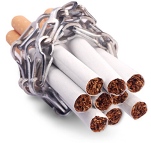 Куріння тютюнових виробів у місцях, де це заборонено законом, а також в інших місцях, визначених рішенням міської ради, - тягне за собою попередження або накладення штрафу від трьох до десяти неоподатковуваних мінімумів доходів громадян (від 51 до 170 грн).          Повторне протягом року вчинення порушення, передбаченого частиною першою цієї статті, за яке особу вже було піддано адміністративному стягненню, -тягне за собою накладення штрафу від десяти до двадцяти неоподатковуваних мінімумів доходів громадян (від 170 до 340 грн). Представникам міліції здійснюються рейди по виявленню порушників порядку  в громадських місцях.Грубість в сім’ї, особливо до жінок, яка явно панує в родині, переноситься до ліцею.  Тому і ряд учнів використовують нецензурну лексику, спілкуючись між собою. За що також згідно адмін. кодексу України можуть бути покарані адміністративним штрафом  в розмірі до 170 грн. Такі випадки були протягом першого семестру в групіАЗ – 311 – учень Верба Ярослав, М2 -310 – учень Ахмед – Заде Ніяз Огли та інші. Протягом першого семестру 2011 – 2012 навчального року з ліцею було відраховано 39 учнів. З них :- повернулись на навчання до школи – 14 чоловік;- до вечірньої школи – 3 чоловіка;- до інших навчальних закладів – 3 чоловіка;- вступили до вищих навчальних закладів – 2 чоловіка;- позбавлені волі – 2 чоловіка;- працевлаштувались на підприємствах міста – 2 чоловіка;- за власним бажанням – 13 чоловік. Основною причиною відрахування з нашого навчального закладу є:недостатня увага до дітей з боку батьків;низький матеріальний стан в родинах;низький рівень знань учнів.Ці причини призвели до скоєння в цьому навчальному році   9 злочинів учнями ліцею,  а саме: -  6 випадків крадіжки особистого майна громадян;-  2 випадки крадіжка державної власності;- 1 випадок  зґвалтування  та розповсюдження порнографії .
На жаль, і таке мало місце бути…Однак, всі злочини були скоєні в позаурочний час з 16 00 до 24 00  , тобто під час,  коли учні перебували в дома. З боку адміністрації ліцею проводяться лекції класними керівниками та майстрами виробничого навчання на правові теми. До роботи з учнями залучаються  представники органів внутрішніх справ, служби в справах дітей. Одним з засобів попередження та профілактики злочинності є залучення учнів до роботи в спортивних секціях та гуртках художньої самодіяльності.В ліцеї працюють  хоровий, театральний, вокальний гуртки художньої самодіяльності  та спортивні секції з волейболу, футболу, атлетизму, фітнесу.Тривалий  час колектив художньої самодіяльності ліцею займає перше або «Гран при» в обласному огляді художньої самодіяльності серед професійно технічних навчальних закладів області.В грудні в ліцеї пройшов загальноліцейний огляд художньої самодіяльності,  в якому прийняли участь художні колективи всіх навчальних груп. Активну участь в художній самодіяльності брали участь учні другого курсу :група АЗ-310: Коваленко Євген, Виборов Олександр;група К-310: Величко Євген.Відкрилися нові таланти в художньої самодіяльності:група КС – 311  : Воротиленко Дмитро,   Меньшикова Вікторія, Шпіга Каріна, Кокляр Ірина, Оноприєнко Максим, Гнойова Олена.група М1 – 310 : Казаков Олег;група М – 311 : Шамрай Дарина, Козорізов Павло, Онопко Віктор;група К-311: Пастушкова Олександра, Дворянінова Інна, Панкевич Віолета, Євтсрат’єва Анастасія, Чарахчян Яна. Ці учні брали  активну участь в підготовці тематичних лінійок, класних виховних годин та інших заходів.Протягом семестру учні нашого ліцею брали активну участь в спортивних змаганнях,  як в ліцеї, місті , так і  області.В обласних легкоатлетичних  змаганнях:Гнойова Альона,  Оноприєнко Максим (КС – 311), Судаков Сергій (АЗ – 311), Приходько Ганна (М – 311),   Соломка Костянтин (АТ – 311).В обласному футбольному турнірі:Соломка Костянтин (АТ – 311), Коробка Максим, Петренко Антон, Синицький Олександр, Забашта Андрій (М2-310).	В обласному тенісному турнірі:	Крикун Маргарита, Галушка Віра (М1 – 310).	Ліцейні змагання з шашок:	Забірник Дмитро, Аліфіров Євген, Приходько Дмитро (СЕ – 310).  Наші досягнення в межах області:	Легка атлетика – 11 місце ;	Міні – футбол – 2 місце ;	Настільний теніс – 1 місце.На превеликий жаль, під час проведення уроків фізичної культури окремі учні не мають змоги займатись, тому що в них відсутня спортивна форма.  Дуже часто учні на уроки фізичної культури приходять без спортивної форми. Як результат, окремі учні мають низький бал успішності з фізичної підготовки , або взагалі не мають атестації з цього предмету.Шановні батьки! Дуже просимо Вас посприяти ліцею в вирішенні цього питання. Адже заняття спортом - це і здоров'я наших дітей. А ЗАРАЗ  ПРО  ХАРЧУВАННЯ УЧНІВПитання організації харчування учнів в ліцеї  залишається одним із найбільш актуальних. Їжа – основа життя людини. Від того, як людина харчується, залежить її здоров’я, настрій, працездатність. На активну діяльність дітей впливає саме правильна організація та додержання режиму харчування.Раціональне харчування учнів – одна з умов створення здорового середовища в ліцеї, зниження негативних ефектів і наслідків функціонування системи освіти. Недостатнє надходження поживних речовин у дитячому віці негативно позначається на показниках фізичного розвитку, захворюваності, успішності, спричинює прояву обмінних порушень і хронічної патології. Найважливішою умовою для підтримки здоров’я, високої працездатності й витривалості людини є повноцінне й правильне харчування. Особливо зараз гостро встало питання по організації правильного харчування. Харчування повинне бути збалансованим, протягом дня дитина повинна одержувати необхідний для цього мінімум харчових і мінеральних речовин. Якщо врахувати, що більшу частину часу наші учні  проводять в ліцеї, то й повноцінно харчуватися вони повинні в ліцеї.Шкільні роки – час бурхливого росту, безупинного фізичного і розумового розвитку. Швидкий ріст, постійний рух, напружена розумова діяльність – все це ставить перед організмом підвищені вимоги, спричинюючись до великих витрат енергії. Для росту і забезпечення нормальної життєдіяльності організму серед інших факторів неабияке значення має режим харчування.Згідно медичним довідкам багато наших учні мають різні захворювання, а саме:	Захворювання ЖКТ – 30 чоловік;	Захворювання серця – 25 чоловік;	Захворювання нирок – 8 чоловік;	Захворювання очей -  21 чоловік;	Захворювання нервової системи – 7 чоловік;	Захворювання ендокринної системи – 9 чоловік;	Захворювання крові – 5 чоловік ;	Вегето-судинна дистонія – 28 чоловік;	Хірургічні патології – 45 чоловік;	Онкозахворювання – 2 чоловіка:Для підтримки здоров’я наших учнів в ліцеї працює їдальня. Вартість обіду з 3-х блюд  для учнів складає від 12 до 15 гривень за обід. Харчування для сиріт та дітей,  позбавлених батьківської опіки – безкоштовне, для учнів з малозабезпечених родин при умові наявності довідки про соціальний статус  та учнів, які мешкають у відриві від батьків організоване пільгове харчування ( з стипендії знімається 20 % або 40 гривень на місяць).Іншим учням пропонується харчування за власні кошти. Крім того, щодня випікаються пиріжки вартістю 1,20 грн.Для забезпечення повноцінного харчування учнів на конкурсній основі в ліцеї проводиться тендер, укладаються угоди «Про надання послуг з організації харчування учнів».Всі продукти, які купуються згідно тендера для  приготування їжі в їдальні,  мають сертифікати якості. Строго дотримуються терміни реалізації продуктів.Станом на 1 лютого 2012 року безплатним гарячим харчуванням в ліцеї охоплені 11 учнів сиріт  (100%) та 65 учнів  пільгових категорій. Всього харчуються в їдальні ліцею 82 учня. Решта учнів або купують пиріжки і харчуються всухом'ятку, або не харчуються взагалі. Багато хто знаходить гроші на сигарети, а про своє здоров'я, про необхідність збалансованого харчування не думають. У цьому питанні нам знову хотілося би отримати підтримку від вас, шановні наші батьки.Всі наші учні отримають стипендію. Звичайна академічна стипендія становить 200 грн., з урахуванням індексації – 273,80 грн. На руки після утримання 1% профспілкового внеску- 270,67 грн.Підвищена стипендія для відмінників ( навчаються на 10-12 балів) становить 240 грн., з урахуванням індексації – 328,08 грн. На руки після утримання профспілкового внеску – 324,80 грн.Стипендії учнів, які харчуються на пільгових умовах : 200 грн , утримуються 40 грн.за пільгове харчування, індексація 58,72 грн. Разом 218,72 грн. На руки після утримання профспілкового внеску – 324,80 грн.Стипендія учням - сиротам та учням, позбавленим батьківської опіки – 550 грн. Плюс індексація 298,10 грн. Всього 848,10 грн.  На руки після утримання профспілкового внеску – 839,62 грн.Доводимо до відома батьків, що в січні 2012 року не вистачило коштів на повну виплату індексації. В лютому ці суми будуть донараховані.За перший семестр, крім стипендіального забезпечення, учням з малозабезпечених родин, було виплачено матеріальної допомоги на суму 21273 грн. Учні, які мають високі показники в навчанні, та активно брали участь в громадському житті ліцею, були заохочені на суму 15100грн.У зв’язку з проведенням ЄВРО 2012, яке відбудеться  в червні міс Міністерством освіти і  науки видано лист про ущільнення навчального процесу в закладах освіти. В результаті навчальний рік в ліцеї завершиться 25 травня.  Ущільнення здійснено здебільшого за рахунок того, що тижневе навантаження доведено до 36 год. та виробничої  практики на підприємствах міста, яке зменшене в середньому на 100годин. До відома батьків !!!Наш ліцеї має ліцензії  та здійснює курсову підготовку з професій:Оператор комп’ютерного набору ;Кухар;Електрогазозварник .Термін навчання  до 5 місяців, вартість навчання 1050 грн.Програма максимально скоригована для наших учнів і передбачає можливість занять після уроків з теоретичної підготовки та виробничого навчання по суботах. Ваші діти мають можливість в позаурочний час отримати додаткові професії, які в подальшому допоможуть в працевлаштуванні.Запрошуємо також усіх бажаючих отримати знання за указаними професіями.По закінченню видається свідоцтво державного зразка.Оплату можливо здійснювати поетапно.Токар, слюсар-електрик, електрогазозварник, столяр13370 грн.Муляр, штукатур11960 грн.Слюсар з ремонту автомобілів12360 грн.Кухар, кондитер12160 грн.Професія2008-20092010-20112011-20121 семПрофесіяср.балср.балср.балМуляр, штукатур5,54,935,33Слюсар з ремонту автомобіля, токар5,114,845,68Слюсар з ремонту автомобіля, електрозварник ручного зварювання5,935,535,22Кухар, кондитер6,677,077,09Слюсар-електрик з ремонту промислового обладнання, електрогазозварник5,375,135,69Конторський службовець7,58,37,6Столяр7,166,56,7